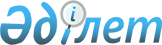 Об организации и обеспечении проведения приписки граждан к призывному участку в период с января по март 2012 года
					
			Утративший силу
			
			
		
					Решение акима Мугалжарского района Актюбинской области от 13 января 2012 года № 1. Зарегистрировано Департаментом юстиции Актюбинской области 23 января 2012 года № 3-9-161. Утратило силу в связи с истечением срока применения - (письмо аппарата акима Мугалжарского района Актюбинской области от 2 октября 2012 года № 2334)      Сноска. Утратило силу в связи с истечением срока применения - (письмо аппарата акима Мугалжарского района Актюбинской области от 02.10.2012 № 2334).      

В соответствии со статьей 33 Закона Республики Казахстан от 23 января 2001 года за № 148 «О местном государственном управлении и самоуправлении в Республики Казахстан», статьи 17 Закона Республики Казахстан от 8 июля 2005 года за № 74 «О воинской обязанности и воинской службе», постановления Правительства Республики Казахстан от 5 мая 2006 года № 371 «Об утверждении правил о порядке ведения воинского учета военнообязанных и призывников в Республике Казахстан» РЕШИЛ:



      1. В период с января по март 2012 года организовать и обеспечить проведение приписки к призывному участку государственного учреждения «Отдел по делам обороны Мугалжарского района» граждан мужского пола 1995 года рождения, которым в год приписки исполняется 17 лет, а также граждан старших возрастов не прошедших ранее приписку проживающих постоянно или временно на территории Мугалжарского района.



      2. Рекомендовать:



      1) государственным коммунальным казенным предприятиям «Мугалжарская районная поликлиника» и «Эмбенская районная больница» (по согласованию) провести мероприятия по приписке.



      2) государственному учреждению «Отдел внутренних дел Мугалжарского района» (по согласованию) осуществлять розыск и задержания лиц, уклоняющихся от выполнения воинской обязанности.



      3. Акимам городского и сельских округов в период проведения приписки организовать оповещание допризывников и призывников, обеспечить своевременное их прибытие.



      4. Начальнику государственного учреждения «Отдел по делам обороны Мугалжарского района» (по согласованию) принять меры по обеспечению организованного проведения приписки граждан к призывному участку. О результатах приписки информировать акима к 11 апреля 2012 года.



      5. Контроль за исполнением настоящего решения возложить на заместителя акима района Курмашева Ж.



      6. Настоящее решение вводится в действие по истечении десяти календарных дней после первого официального опубликования.      Аким Мугалжарского района                   С.Шангутов
					© 2012. РГП на ПХВ «Институт законодательства и правовой информации Республики Казахстан» Министерства юстиции Республики Казахстан
				